Uchwała nr XXXV/195/2013Rady Gminy Drawskoz dnia 28 marca 2013 r.w nadania nazw ulic w miejscowości Drawsko Na podstawie art. 18. ust. 2 pkt.13 ustawy z dnia 8 marca 1990r. o samorządzie gminnym ( Dz. U. nr 142, poz. 1591 teks jednolity ze zm.) Rada Gminy Drawsko uchwala co następuje:§ 1 1.Nadaje się nazwę ulicy Gajówka położnej w miejscowości Drawsko ( działka nr 223 obręb geodezyjny Drawsko Nadleśnictwo) oraz nazwę ulicy Nadleśnictwo położonej w miejscowości Drawsko ( działki nr 17/1, 17/2 oraz część działki nr 7004/3 obręb geodezyjny Drawsko Nadleśnictwo.2.Przebieg ulic przedstawiono w załączniku nr 1 do niniejszej uchwały.§ 2Wykonanie uchwały powierza się Wójtowi Gminy Drawsko.§ 3Uchwała podlega ogłoszeniu w Dzienniku Urzędowym Województwa Wielkopolskiego.Uchwała wchodzi w życie po upływie 14 dni od dnia jej ogłoszenia w Dzienniku Urzędowym Województwa Wielkopolskiego.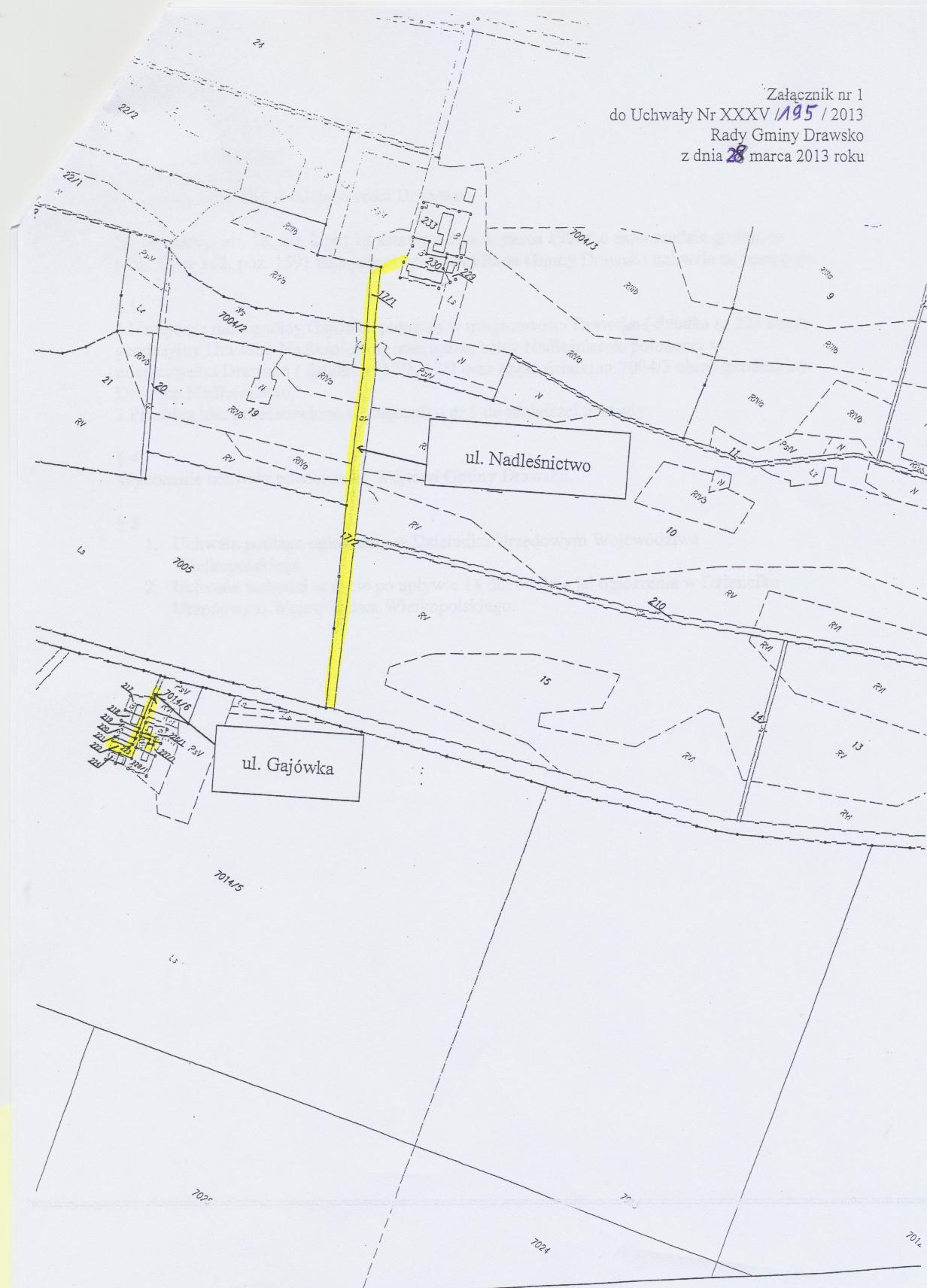 